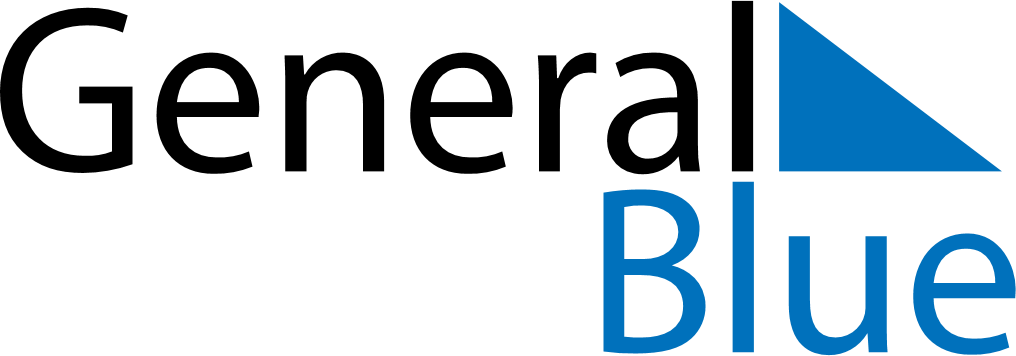 Weekly CalendarSeptember 15, 2024 - September 21, 2024Weekly CalendarSeptember 15, 2024 - September 21, 2024Weekly CalendarSeptember 15, 2024 - September 21, 2024Weekly CalendarSeptember 15, 2024 - September 21, 2024Weekly CalendarSeptember 15, 2024 - September 21, 2024Weekly CalendarSeptember 15, 2024 - September 21, 2024SUNDAYSep 15MONDAYSep 16MONDAYSep 16TUESDAYSep 17WEDNESDAYSep 18THURSDAYSep 19FRIDAYSep 20SATURDAYSep 21